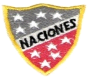 Escuela Particular Las Naciones Nº1973        Avenida Las Naciones 800 MaipúRBD : 25808-3 Fono: 7712401Escuelalasnaciones1973@hotmail.com    GUIA DE ESTUDIO LENGUA Y LITERATURA 7° AÑO BASICOLEER Y COMPRENDER TEXTO NARRATIVO: Depues de leer el texto desarrollar las preguntas y a producir un texto. 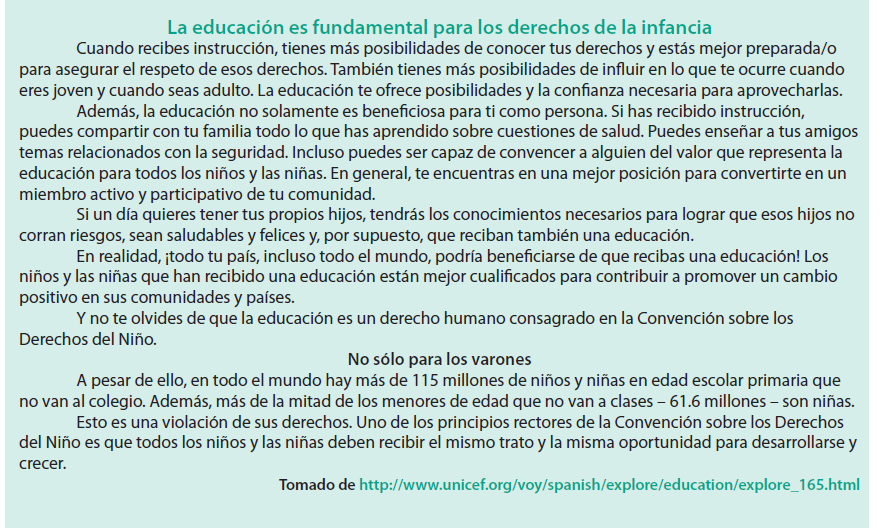 ¿Qué tipo de texto es este?                  2. ¿Qué información conoces de del tema presentado                                                                                       del tema que se ha presentado?        3 ¿Qué causas generan el tema?                   4. ¿A qué conclusiones llega el autor?          5 ¿Qué consecuencias se desprenden?         6 ¿Cuál es el género del texto?  ESCRIBIR PARA COMUNICAR:      REFLEXIONAR Y ORGANIZAR TUS IDEAS: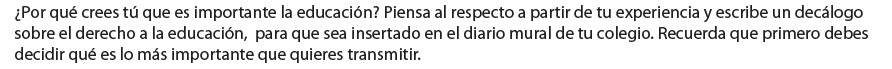 III     VOCABULARIO: Identificar las palabras desconocidas y buscar su significado de las palabrasOA9: Analizar y evaluar textos de los medios de comunicación, como noticias, reportajes, cartas al director, textos publicitarios o de las redes sociales considerando: los propósitos explícitos e implicitosdel texto. Una distinción entre los hechos y las opiniones expresadas. -presencia de estereotipos y prejuicios.OA15: Planificar, escribir, revisar, reescribir y editar sus textos en función del contexto, el destinatario y el propósito: adecuando el registro, específicamente el vocabulario (uso de términos técnicos, frases hechas, palabras propias de las redes sociales (….)Profesora: Luisa Sánchez Contreras.Nombre estudiante: ……………………………………………………………………………………………..Curso: ………………………………………………Fecha 31  de marzo 2020PalabrasSignificados 